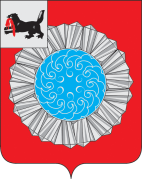 АДМИНИСТРАЦИЯ  СЛЮДЯНСКОГО МУНИЦИПАЛЬНОГО РАЙОНАП О С Т А Н О В Л Е Н И Е г. Слюдянкаот 9 апреля 2021  года №183 О внесении изменений в пункт 2  постановления администрации Слюдянского муниципального района №12 от 15 января 2021 года «О введении режима функционирования «Повышенная готовность» для муниципального звена Слюдянского района территориальной подсистемы Иркутской области единой государственной системы предупреждения и ликвидации чрезвычайных ситуаций»В целях обеспечения безопасности граждан и недопущения несчастных случаев и гибели людей на водных объектах Слюдянского муниципального района, в соответствии с Федеральным законом от 21 декабря 1994 года N 68-ФЗ "О защите населения и территорий от чрезвычайных ситуаций природного и техногенного характера", Федеральным законом от 06 октября 2003 года № 131 -ФЗ «Об общих принципах организации местного самоуправления в Российской Федерации», Постановлением Правительства Иркутской области от 08 октября 2009 года № 280/59-ПП «Об утверждении Правил охраны жизни людей на водных объектах в Иркутской области», руководствуясь статьями 7, 24, 38, 47 Устава муниципального образования Слюдянский район (новая редакция), зарегистрированного  постановлением  Губернатора Иркутской области № 303-П от 30 июня 2005 года,  регистрационный  № 14-3,  администрация Слюдянского муниципального районаПОСТАНОВЛЯЕТ:Внести изменения в пункт 2 постановления администрации Слюдянского муниципального района №12 от 15 января 2021 года «О введении режима функционирования «Повышенная готовность» для муниципального звена Слюдянского района территориальной подсистемы Иркутской области единой государственной системы предупреждения и ликвидации чрезвычайных ситуаций» и читать в следующей редакции: «2. Запретить выход людей на ледовое покрытие водных объектов Слюдянского муниципального района с 9 апреля 2021 года». Разместить настоящее постановление на официальном сайте администрации муниципального образования Слюдянский район www.sludyanka.ru, в разделе «Муниципальные правовые акты».Контроль за выполнением настоящего постановления оставляю за собой.                                                                Мэр Слюдянского муниципального района                                                       А.Г. Шульц 